Работу выполнил(а) ____________________________________________________Дата ____________                                                                          Начни читать текст. По сигналу учителя поставь палочку после того слова, до которого дочитаешь. Дочитай текст до конца.Мир рыбМир рыб удивительно разнообразен. Это касается и их внешнего облика, и образа жизни. Среди рыб есть гиганты и лилипуты. Население водоемов очень  многочисленно. Здесь есть окунь,  карась,  щука,  сом и многие другие.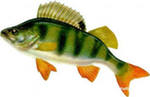  Щука - хищная рыба.  Она очень прожорлива. Хищница питается  любыми рыбешками.  Растет она очень быстро. Самки  крупнее самцов. За год самка достигает  девяносто пять сантиметров в  длину, а самец только – восемьдесят сантиметров.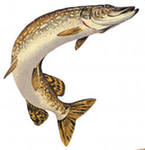 Сом  и окунь тоже растут  довольно быстро, особенно на первом году жизни. К концу года длина сома может превышать тридцать сантиметров, а размер тела окуня десять сантиметров. В последующие годы темп роста этих рыб  несколько замедляется.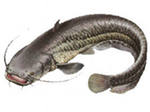                      А вот караси растут медленно.  Речной карась  за всю свою жизнь может достигать длины тела  не более девятнадцати  сантиметров. Ежегодный прирост  у них составляет два сантиметра.  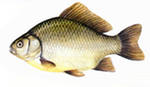 Эти виды рыб встречаются в водоемах почти на всей территории России.  Но  загрязнение воды, перегорождение  и высыхание   рек способно ставить  их под угрозу исчезновения.  Поэтому одной из важнейших задач человечества является охрана водоёмов.    (158 слов)1 вариант.Фамилия, имя_________________________________________________Школа________________________                    Класс__________________Основная частьПостарайся выполнить задания этой части. Выполняй их по порядку.Задание 1.О ком говорится  во втором абзаце текста?Ответ: В нём говорится о___________________________________Задание 2.Найди в тексте ответ на вопрос: «Чем питается щука?» Спиши это предложение.__________________________________________________________________________________________________________________________________Проверь свою запись, если надо, исправь.Задание 3.1.Нади в выписанном тобой предложении слово, обозначающее признак  предмета (имя прилагательное). Надпиши над ними: пр.2. Найди в выписанном предложении слово, обозначающее действие предмета (глагол). Надпиши над ним гл.Задание 4.Найди и выпиши из текста названия животных.Рыбы:_____________________________________________________________________Подчеркни в выписанных словах буквы мягких согласных.Задание 5.За год длина сома может превышать , а размер тела окуня .Запиши вопрос задачи, если она решается так: 30 – 10 =…__________________________________________________________________________Сосчитай и запиши ответ:____________________________________________________Во сколько раз сом длиннее, чем окунь? Запиши выражение и вычисли его значение._____________________________________________________________________Задание 6.Отметь значком  V,   какая рыба вырастает за год   меньше, чем у щука, но больше, чем у окунь.А                                  Б                                В                                Г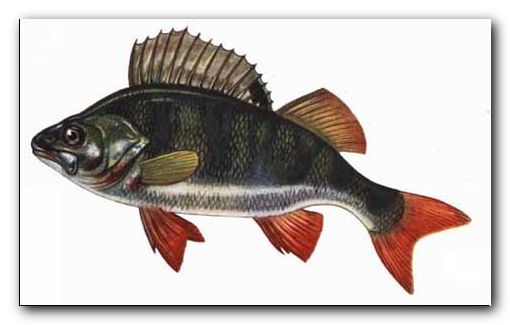 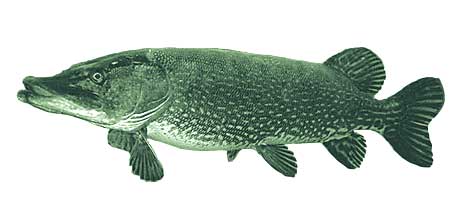 Дополнительная частьЗадания 7 - 11 можно выполнить в любом порядке.Постарайся выполнить не меньше трёх заданий.Задание 7.Реши задачу, используя данные текста. Про  какую рыбу говорится, что длина её тела на  больше, чем у сома? Запиши название рыбы. Ответ поясни вычислением.___________________________________________________________________________________________________________________________________________________________________________________________________Задание 8.Заполни таблицу, используя данные текста.Задание 9.Ответь на вопрос и коротко поясни свой ответ. Если нужно, перечитай текст.У  какой рыбы увеличение длины тела за год меньше, чем у других? Отметь значком  VМеньше длина тела у сомаМеньше длина тела у карасяМеньше длина тела у окуняМеньше длина тела у щукиОбъяснение:_________________________________________________________________________________________________________________________________________________________________________________________________________________________________________________________________Задание 10.Одной из важнейших задач человечества является охрана водоёмов.  Что ты можешь делать для охраны водоёмов?___________________________________________________________________________________________________________________________________________________________________________________________________________________________________________________________________________Задание 11. Напиши, что означает слово «водоём»._________________________________________________________________________________________________________________________________________рыбаДлина телаКакая рыба стоит на первом месте по длине тела?Какие места у остальных?сомокуньщукакарась